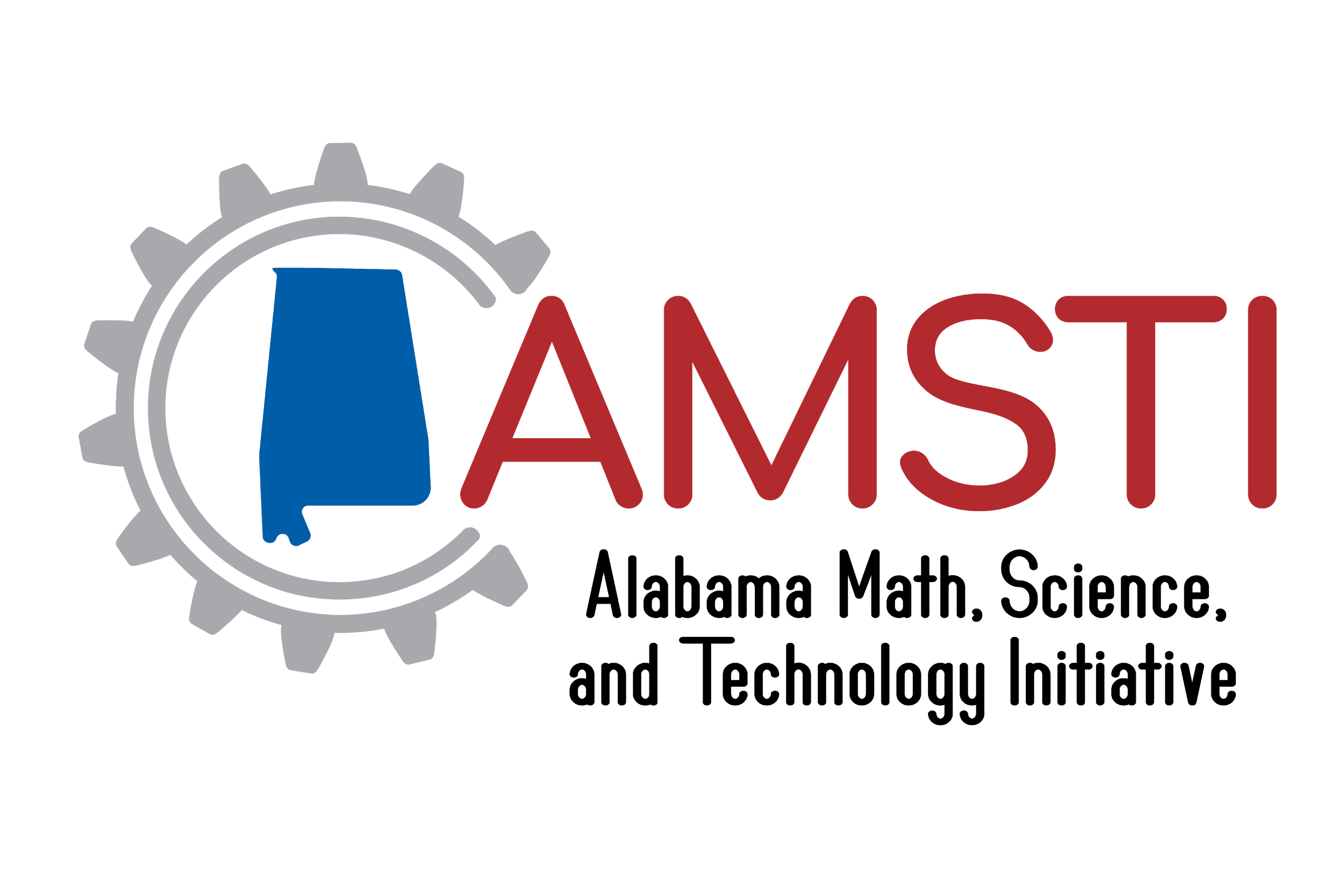 Note: Previously, we added shortcuts to these and other resources being shared between Google Drives to the Grades 6 - 8 Remote Learning Resources.  We discovered adding a shortcut to the folder, even though the permissions were set to anyone can view, required the viewer to sign-in with a Google account.  A chat with Google technicians confirmed that the shortcuts, which are a new feature, are the issue.  There is now an investigation request to engineers at Google.  For now, to resolve this problem we have replaced these shortcuts with Google Docs containing the links.6 - 8 MATH & SCIENCE AT HOME RESOURCES(The documents linked below are working documents that will be updated as needed.)Grade 6-8 Math At Home ResourcesGrade 6 Science At Home ResourcesGrade 7 Science At Home ResourcesGrade 8 Science At Home Resources